Publicado en Madrid el 22/06/2017 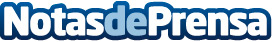 Lanzamiento en Madrid de Somos Madurescentes: una nueva voz social que busca el reconocimiento de las masasSomos Madurescentes nace con la vocación de romper con los estereotipos ligados a  la  edad,  y  de  crear  un  colectivo  al  que  puedan  sumarse  todos  los  que  se  sientan  identificados  con  el  concepto.  A  través  de  su  página  web  y  de  las  redes  sociales,  se  pretende  potenciar  la  aceptación  de  los  madurescentes,  difundir  cómo  son  estas  personas que, a medida que  se van acercando a los míticos 50 añosDatos de contacto:SomosMadurescentes.com915150710Nota de prensa publicada en: https://www.notasdeprensa.es/lanzamiento-en-madrid-de-somos-madurescentes_1 Categorias: Sociedad Madrid Eventos http://www.notasdeprensa.es